Confirmation on foreign nationals regarding entry into JapanUnder the New Border Measures (27), etc/Use of Fast Track and Visit Japan Web水際対策強化に係る新たな措置（27）等での入国に係るファストトラックおよびVisit Japan Webの利用に関する入国者の確認についてBased on the " "New Border Control Measures (27)", the Government of Japan has introduced new services, which allow visitors entering Japan from overseas to complete some parts of the airport quarantine procedures online before their arrival.Via the "Confirmation of the Health and Whereabouts of the Entrant" application (MySOS), you can find the "Fast Track" system, which you can use before entering Japan from overseas to complete some of the procedures.In addition, the "Visit Japan Web" service enables new visitors to complete quarantine, immigration, and customs declaration procedures at the time of arrival.・ Fast Track　 　　　https://www.hco.mhlw.go.jp/fasttrack/en/ ・ Visit Japan Web 　https://www.digital.go.jp/en/services/visit_japan_web-en/ when students apply for a Certificate of Eligibility, it will be required to fill out a confirmation form stating that they will use the "Fast Track" system and "Visit Japan Web".After you confirm the contents of the confirmation on the second page, please write your name and date and submit it us by email.日本政府は、「水際対策強化に係る新たな措置（27）」に基づき、海外から日本へ入国する方々に対して空港検疫で実施している手続の一部を、入国者健康居所確認アプリ（My SOS）を通じて、WEB上で日本入国前に済ませることができる「ファストトラック」、海外からの入国者が入国時に検疫・入国審査・税関申告の手続き等を行える「Visit Japan Webサービス」を実施しています。ファストトラック　　 https://www.hco.mhlw.go.jp/fasttrack/ Visit Japan Web　https://www.digital.go.jp/policies/visit_japan_web/ 在留資格認定証明書交付申請時に「ファストトラック」及び「Visit Japan Web」を利用することを確認するため、添付の「確認書」の記入・提出が必要になりました。2ページ目の確認書の記載内容を確認し、氏名および日付を記入のうえ、メール添付にてご提出ください。Confirmation on foreign nationals regarding entry into Japan under the New Border Measures (27), etc./ Use of Fast Track and Visit Japan WebYYYY　　　　MM　　　DD  　(Name）       　　　　    　Based on the New Border Measures (27), I (foreign national) agree to the following prior to entering Japan.* Please check the following contents carefully and write ☑ in the □ part.□　In order to facilitate immigration procedures, install MySOS (health and location monitoring app) before entering Japan, and make use of Fast Track (enter information such as inspection certificate into MySOS before entering Japan and complete the inspection in advance).□　To facilitate immigration procedures, use the Visit Japan Web service (a web service that allows you to register information for quarantine, immigration, customs declaration immigration procedures, etc. at the time of entry).　　* If you cannot put ☑ in any of the above, select the reason, situation, etc. from the following and enter ☑ in the □ part.　　　□　There is no smartphone or Web environment in the home country.　　　□　Due to the specifications of the smartphone and Web environment used in the home country, it is not possible to install apps or access websites.　　　□　We are planning to enter the country from airports other than the airports (*) where Fast Track and Visit Japan Web services are available.（*）For available airports, please check the service details from the QR code below.★You can see the details of Fast Track and Visit Japan Web service from the QR code below.★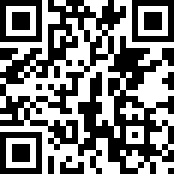 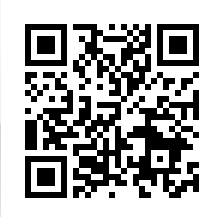 水際対策強化に係る新たな措置（２７）等での入国に係るファストトラック及びＶｉｓｉｔＪａｐａｎＷｅｂの利用に関する入国者の確認について　　　　年　　月　　日　　氏名 　　　　　　　　　私（入国者）は、水際対策強化に係る新たな措置（２７）等に基づき、入国予定のところ、以下について同意する。　※以下の内容をよく確認の上、□部分に☑を記載すること。　入国手続の円滑化のため、入国前にMySOS（入国者健康居所確認アプリ）をインストールし、ファストトラック（検査証明などの情報を入国前にMySOSに入力し、事前に審査を終えておくことができるサービス）を利用すること　入国手続の円滑化のため、入国前にVisit Japan Webサービス（入国時に検疫・入国審査・税関申告の入国手続等を行えるウェブサービス）を利用すること　　※上記のいずれかに☑を行うことができない場合は、その理由、事情等について以下から選択し、□部分に☑を記載すること。　　　□　本国においてスマートフォンやＷｅｂ環境がない。　　　□　本国において利用しているスマートフォンやＷｅｂ環境の仕様により、アプリのインストールや、Ｗｅｂサイトにアクセスすることができない。　　　□　ファストトラックやＶｉｓｉｔＪａｐａｎＷｅｂサービスの利用可能空港（注）以外からの入国を予定している。　（注）利用可能空港は以下のＱＲコードからサービスの詳細を御確認ください。★ファストトラック及びＶｉｓｉｔＪａｐａｎＷｅｂサービスの詳細は以下のＱＲコードから御覧いただくことができます。★